Nomination form - ASHM Board of DirectorsI I being a financial voting member of the Australasian Society forbeing a financial voting member of the Australasian Society forHIV, Viral Hepatitis and Sexual Health Medicine, accept nomination for the ASHM Board of Directors as:(Please select one)HIV, Viral Hepatitis and Sexual Health Medicine, accept nomination for the ASHM Board of Directors as:(Please select one)HIV, Viral Hepatitis and Sexual Health Medicine, accept nomination for the ASHM Board of Directors as:(Please select one)HIV, Viral Hepatitis and Sexual Health Medicine, accept nomination for the ASHM Board of Directors as:(Please select one)☐ Vice President           ☐ Ordinary Director                  ☐ Vice President           ☐ Ordinary Director                  Signature of nominee: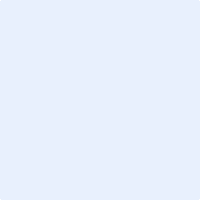 In the text box below, please write a summary statement in support of your nomination, including a brief bio and the relevant qualifications and experience you would bring to the role (200 words maximum): In the text box below, please write a summary statement in support of your nomination, including a brief bio and the relevant qualifications and experience you would bring to the role (200 words maximum): Nominated by:Signature: Date:Nominator must be a financial Ordinary (voting) Member of ASHM.Nominator must be a financial Ordinary (voting) Member of ASHM.Nominator must be a financial Ordinary (voting) Member of ASHM.Nominator must be a financial Ordinary (voting) Member of ASHM.Seconded by:Signature: Date:Nominator must be a financial Ordinary (voting) Member of ASHM.Nominator must be a financial Ordinary (voting) Member of ASHM.Nominator must be a financial Ordinary (voting) Member of ASHM.Nominator must be a financial Ordinary (voting) Member of ASHM.Please return to ASHM:Email: board@ashm.org.auFax: +61 (02) 8204 0782Post: L3, 160 Clarence Street, Sydney NSW 2000NOMINATIONS MUST REACH THE OFFICE BYCOB FRIDAY 4TH SEPTEMBER  2020